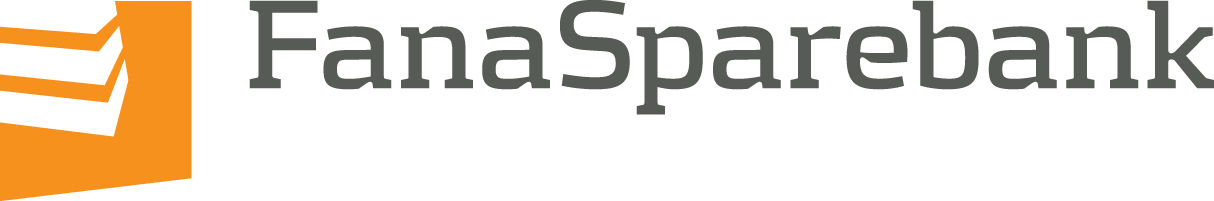 FULLMAKTDenne fullmakten skal benyttes der hvor utbetalinger overføres på fil til banken av en annen dataavsender (PowerOffice AS) enn den som er kontoeier (bankens bedriftskunde).FULLMAKTDenne fullmakten skal benyttes der hvor utbetalinger overføres på fil til banken av en annen dataavsender (PowerOffice AS) enn den som er kontoeier (bankens bedriftskunde).Bankens bedriftskundeBankens bedriftskundeOrganisasjonsnummerFirmanavnKontakt e-postadresseBelastningskontoKundenummer (nettbank)Kunden skal selv godkjenne
betalinger i nettbanken?  Ja	                           NeiKunde gir herved PowerOffice AS fullmakt til å transportere betalingsformidlingsdata mellom banken og økonomisystemet via programvaren PowerOffice Go.Dersom kunden har sagt ”Ja” til at ”Kunde skal selv godkjenne betalinger i Nettbank” må kunden selv godkjenne utbetalinger i nettbedriften.Fullmakten gjelder inntil Bedriftskunden informerer banken om opphør av denne.Kunde gir herved PowerOffice AS fullmakt til å transportere betalingsformidlingsdata mellom banken og økonomisystemet via programvaren PowerOffice Go.Dersom kunden har sagt ”Ja” til at ”Kunde skal selv godkjenne betalinger i Nettbank” må kunden selv godkjenne utbetalinger i nettbedriften.Fullmakten gjelder inntil Bedriftskunden informerer banken om opphør av denne.UnderskrifterUnderskrifterBedriftskunden:Kunde-/firmastempel og underskrift i henhold til gyldig firmaattest.Bedriftskunden:Kunde-/firmastempel og underskrift i henhold til gyldig firmaattest.Dato og stedUnderskrift(er)Dato og stedNavn i blokkbokstaverBanken:Kvittering for mottatt og akseptert skjema.Banken:Kvittering for mottatt og akseptert skjema.Dato og stedUnderskriftBankens notater:Bankens notater: